Sample Course Outline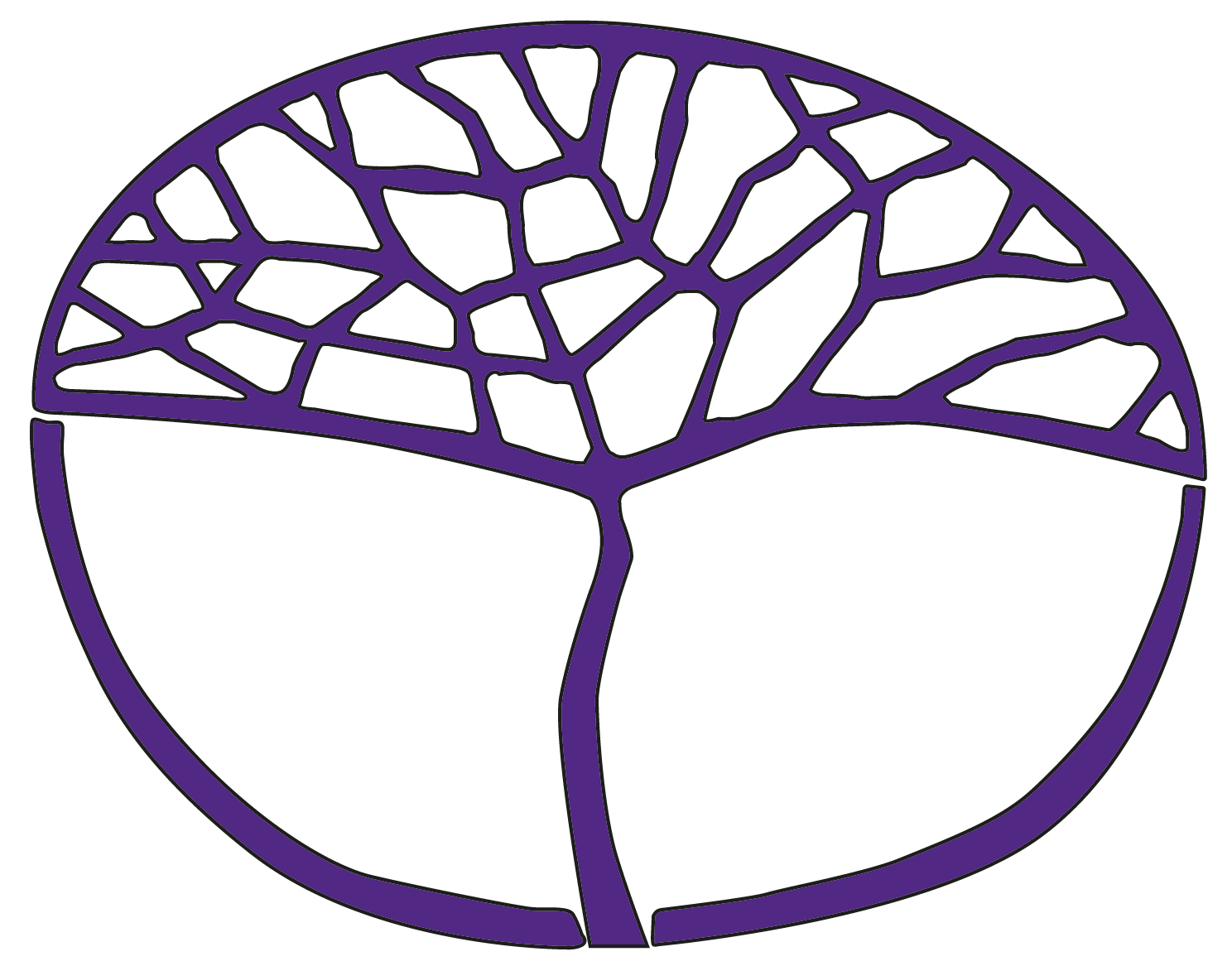 English as an Additional Language or DialectGeneral Year 12Copyright© School Curriculum and Standards Authority, 2015This document – apart from any third party copyright material contained in it – may be freely copied, or communicated on an intranet, for non-commercial purposes in educational institutions, provided that the School Curriculum and Standards Authority is acknowledged as the copyright owner, and that the Authority’s moral rights are not infringed.Copying or communication for any other purpose can be done only within the terms of the Copyright Act 1968 or with prior written permission of the School Curriculum and Standards Authority. Copying or communication of any third party copyright material can be done only within the terms of the Copyright Act 1968 or with permission of the copyright owners.Any content in this document that has been derived from the Australian Curriculum may be used under the terms of the Creative Commons Attribution-NonCommercial 3.0 Australia licenceDisclaimerAny resources such as texts, websites and so on that may be referred to in this document are provided as examples of resources that teachers can use to support their learning programs. Their inclusion does not imply that they are mandatory or that they are the only resources relevant to the course.Sample course outlineEnglish as an Additional Language or Dialect – General Year 12Semester 1 – Attitudes, issues and identitySemester 2 – Society and Community EngagementWeekSyllabus content 
(drawn from unit content and the Language Table)Assessment tasks1–2Overview of course and expectations – course documents and school assessment policy.Appraisal of student levels and linguistic and cultural background andself-introduction.Use of dictionaries, thesauruses, school library and resources, and web-based resources.Communication/Comprehension/Language and textual analysis/Creating textsuse active listening strategies and work collaboratively with othersuse contextual information, structure and visual elements to predict the content of aural, written, graphic and film texts identify linguistic and structural features of a range of more complex text types, including literary and transactional texts distinguish between main ideas and supporting details and between fact and opinion define some common SAE cultural references and implied meanings in texts use a range of reference texts, including dictionaries, thesauruses, grammar texts and digital resources to assist language learning and comprehensionuse digital, multimodal and print-based technologies use research skills and strategies, including note-taking, note-making, summaries, and graphic organisers to collect and collate relevant information, paraphrasing and synthesising, quoting and referencing appropriatelyLanguage competenciesSemantic competencelisten for gist, development of argument and specific contentidentify inferred meanings in textsdistinguish between fact and opinion Sociolinguistic competenceidentify the organisation of thoughts and ideas within SAE texts (rhetorical patterns)Sociocultural understandings and skillsrecognise some common cultural referencesTexts: Print, visual and aural texts, including books, documentaries, websites and newspaper articles. Task 1: ResponseRead, view and listen to a range of texts about culturally significant sites in Australia, such as Uluru, Karajini National Park, the Three Sisters, the Opera House, Rottnest Island, Port Arthur, Fremantle, the wreck of the Batavia, Purnululu National Park and Kalgoorlie. Respond to short and extended answer questions about these texts.3–5Communication/Comprehension/Language and textual analysis/Creating textsseek assistance and ask for clarification in social, work and academic contexts, negotiate meaning and re-establish communication, use home language or dialect to clarify understanding, seek feedback use contextual information, structure and visual elements to predict the content of aural, written, graphic and film texts identify linguistic and structural features of a range of more complex text types, including literary and transactional texts distinguish between main ideas and supporting details and between fact and opinion Task 2: ResponseRead the article ‘Aboriginal Identity: Who is ‘Aboriginal’?’ Complete a reading comprehension task in response.define some common SAE cultural references and implied meanings in texts select and evaluate suitable information sources, skim for general meaning and scan for specific information, take notes, summarise, paraphrase, use graphic organisers to collect and collate information, synthesise information from two sourcesuse a range of reference texts, including dictionaries, thesauruses, grammar texts and digital resources to assist language learning and comprehensionuse digital, multimodal and print-based technologies Language competenciesLexical competenceas appropriate to topicSemantic competenceunderstand and use words appropriate to the different semantic fields of SAEidentify inferred meanings in textsuse appraisal to express engagement, attitude and gradationdistinguish between fact and opinion Sociolinguistic competencequestion for clarification as needednegotiate meaningidentify the organisation of thoughts and ideas within SAE texts (rhetorical patterns)Sociocultural understandings and skillsrecognise some common cultural referencesTexts: www.creativespirits.info/aboriginalculture/people /aboriginal-identity-who-is-aboriginal6–8Communication/Comprehension/Language and textual analysis/Creating textsuse a range of reference texts, including dictionaries, thesauruses, grammar texts and digital resources to assist language learning and comprehensionuse strategies to plan, reflect on and consolidate own learningseek assistance and ask for clarification in social, work and academic contexts, negotiate meaning and re-establish communication, use home language or dialect to clarify understanding, seek feedback use contextual information, structure and visual elements to predict the content of aural, written, graphic and film texts distinguish between main ideas and supporting details and between fact and opinion define some common SAE cultural references and implied meanings in texts use digital, multimodal and print-based technologies use appropriate structure and content to communicate ideas and opinions for different purposes and audiencesuse paragraphing to organise and communicate main and supporting ideasuse common language features, including subject specific vocabulary, synonyms and antonyms, adjectives and adverbs used to create modality, some nominalisation, common collocations and idioms and conjunctions connecting ideas within and across sentences use cohesive devices at sentence, paragraph and whole text level use strategies for planning, rehearsing, editing and refining, including monitoring and correcting spelling, grammar and punctuation, and the use of dictionaries and thesaurusesLanguage competenciesOrthographic competenceall items listedLexical competenceall items listedGrammatical competence (using an increasing range of the following accurately and appropriately for audience and purpose)all items listedSociolinguistic competenceexperiment with the register of texts (tone, language, audience), developing appropriate use for audience and purposeTexts: Around the Block, Sarah SpillaneTask 3: InvestigationInvestigate attitudes, issues and identity by watching the film Around the Block and writing a film review.9–11Communication/Comprehension/Language and textual analysis/Creating textsuse intelligible pronunciation, intonation, stress and rhythm at word and phrase level in texts, including interviews, role plays, group discussions, debates and informal speechesunderstand and use some common SAE cultural references, idiomatic expressions and colloquialisms, and culturally accepted politeness conventions and protocols in different contextsidentify assumptions and beliefs underlying certain practices, including variations in greetings and displays of respect in different cultures explain the effects of descriptive language and imagery in textsdescribe how language reflects sociocultural constructions of age, gender, race and identityuse appropriate structure and content to communicate ideas and opinions for different purposes and audiencesuse digital, multimodal and print-based technologies use common language features, including subject specific vocabulary, synonyms and antonyms, adjectives and adverbs used to create modality, some nominalisation, common collocations and idioms and conjunctions connecting ideas within and across sentences use strategies for planning, rehearsing, editing and refining, including monitoring and correcting spelling, grammar and punctuation, and the use of dictionaries and thesaurusesLanguage competenciesPhonological featurespronunciation, stress, rhythm, intonation and pitch for emphasisphonemes and morphemesNon-verbal language featuresuse culturally appropriate gestures and behavioursLexical competenceas appropriate to topicGrammatical competence (using an increasing range of the following accurately and appropriately for audience and purpose)as appropriate to taskSemantic competenceidentify inferred meanings in textsdistinguish between fact and opinion Task 4: Production (oral)Compare and contrast a range of fables/tales/stories from different cultures in terms of their structure, audience and purpose. Analyse an important fable/story/tale from your culture and present your analysis to the class.Sociolinguistic competenceexperiment with the register of texts (tone, language, audience), developing appropriate use for audience and purposedevelop and use anxiety reduction strategiesSociocultural understandings and skillsrecognise some common cultural referencesrecognise some irony, and how humour is created use culturally accepted politeness conventions in listening, speaking and written protocolsunderstand cultural differences in eye contact and personal space Texts: A selection of fables/stories/tales from different cultures.12 A written task or item or set of items of one hour duration developed by the School Curriculum and Standards Authority and administered by the school.Externally set task12–15Communication/Comprehension/Language and textual analysis/Creating textsselect and evaluate suitable information sources, skim for general meaning and scan for specific information, take notes, summarise, paraphrase, use graphic organisers to collect and collate information, synthesise information from two sourcesuse a range of reference texts, including dictionaries, thesauruses, grammar texts and digital resources to assist language learning and comprehensionuse appropriate structure and content to communicate ideas and opinions for different purposes and audiencesuse paragraphing to organise and communicate main and supporting ideasuse common language features, including subject specific vocabulary, synonyms and antonyms, adjectives and adverbs used to create modality, some nominalisation, common collocationsuse cohesive devices at sentence, paragraph and whole text level use strategies for planning, rehearsing, editing and refining, including monitoring and correcting spelling, grammar and punctuation, and the use of dictionaries and thesaurusesLanguage competenciesOrthographic competenceall items listedLexical competenceall items listedGrammatical competence (using an increasing range of the following accurately and appropriately for audience and purpose)all items listedSociolinguistic competenceexperiment with the register of texts (tone, language, audience), developing appropriate use for audience and purposeidentify the organisation of thoughts and ideas within SAE texts (rhetorical patterns)Sociocultural understandings and skillsrecognise some common cultural referencesTexts: All in the Blue Unclouded Weather, Robin Klein.Task 5: Production (written) Read the novel All in the Blue Unclouded Weather and, in response, write an essay to compare and contrast Australian society in the 1940s with contemporary Australian society. Focus on themes such as education, community, family and lifestyle.WeekSyllabus content 
(drawn from unit content and the Language Table)Assessment tasks1–2Communication/Comprehension/Language and textual analysis/Creating textslisten, read and view for specific purposes and contentexplain ideas, issues and arguments presented in non-fiction textsinterpret cultural references and implied meanings in textsselect information sources and synthesise information from these sourcesanalyse how point of view shapes audience response analyse connections between textsuse language to express judgement of an object, a process, or a performanceuse metalanguage to express personal and critical responses to textsuse a range of text types and digital, multimodal and print-based technologies use language appropriate to the context, including imaginative, persuasive and rhetorical forms and featuresuse research skills and strategies, including note-taking and 
note-making, summarising and using graphic organisers to collect, collate and evaluate information, paraphrasing, synthesising and quoting with in-text citation and end-of-text referencingLanguage competenciesLexical competenceas relevant to taskSemantic competencelisten for gist, development of argument and specific contentidentify inferred meanings in textsuse appraisal to express engagement, attitude and gradationdistinguish between fact and opinion Texts: Multimodal texts, including books, documentaries, websites and newspaper articles on the topics of genetic modification, e-waste and sustainable practices. For example:www.greenpeace.org/international/en/campaigns/toxics/electronics/the-e-waste-problem/where-does-e-waste-end-up/www.greenpeace.org/international/PageFiles/25502/recyclingelectronicwasteindiachinafull.pdfwww.sbs.com.au/news/dateline/story/e-waste-hellClickview: The Science of PollutionTask 6: Production (written)Read and view a 
range of texts related to the topics of 
genetic modification, 
e-waste and sustainable practices. Respond to short and extended answer questions about these texts.3–5Communication/Comprehension/Language and textual analysis/Creating textsexperiment with register and tone to create rapport explain ideas, issues and arguments presented in non-fiction textsinterpret cultural references and implied meanings in textsselect information sources and synthesise information from these sourcesanalyse how point of view shapes audience response analyse connections between textsuse language to express judgement of an object, a process, or a performanceuse metalanguage to express personal and critical responses to textsuse a range of text types and digital, multimodal and print-based technologies use language appropriate to the context, including imaginative, persuasive and rhetorical forms and featuresuse stylistic and grammatical choices for effect and clarity, including complex lexical elements, modality and subject-specific language forms and featuresuse research skills and strategies, including note-taking and 
note-making, summarising and using graphic organisers to collect, collate and evaluate information, paraphrasing, synthesising and quoting with in-text citation and end-of-text referencinguse strategies for planning, rehearsing, editing and refining, including monitoring and correcting spelling, grammar and punctuation, and the use of dictionaries and thesaurusesLanguage competenciesOrthographic competenceall items listedLexical competenceall items listedGrammatical competence (using an increasing range of the following accurately and appropriately for audience and purpose)all items listedSemantic competenceidentify inferred meanings in textsuse appraisal to express engagement, attitude and gradationdistinguish between fact and opinion Sociolinguistic competenceexperiment with the register of texts (tone, language, audience), developing appropriate use for audience and purposeTexts: Texts from Task 7.Task 7: Production (Written) Choose one of the topics you have investigated (genetic modification, 
e-waste or sustainable practices) and write a letter to your local member of parliament outlining your concerns related to this issue and making suggestions about how to improve the situation.6–9Communication/Comprehension/Language and textual analysis/Creating textslisten, read and view for specific purposes and contentexplain ideas, issues and arguments presented in non-fiction textsselect information sources and synthesise information from these sourcesanalyse connections between textsuse a range of text types and digital, multimodal and print-based technologies use stylistic and grammatical choices for effect and clarity, including complex lexical elements, modality and subject-specific language forms and featuresuse culturally specific phrases, idioms, collocations and referencesuse a range of research sources and methods, including interviews, surveys or questionnairesuse research skills and strategies, including note-taking and 
note-making, summarising and using graphic organisers to collect, collate and evaluate information, paraphrasing, synthesising and quoting with in-text citation and end-of-text referencinguse strategies for planning, rehearsing, editing and refining, including monitoring and correcting spelling, grammar and punctuation, and the use of dictionaries and thesaurusesTask 8: Investigation Investigate the topic of study/work stress. Write a survey to distribute to ten family/friends/
acquaintances to find out how this affects them and what they do to deal with it. Use the results from your survey to produce an information sheet/brochure, for students planning to enter the workforce, about how to identify and manage stress in their lives.Language competenciesOrthographic competenceall items listedLexical competenceall items listedGrammatical competence (using an increasing range of the following accurately and appropriately for audience and purpose)all items listedSemantic competencedistinguish between fact and opinion Sociolinguistic competenceunderstand and use the language of persuasion experiment with the register of texts (tone, language, audience), developing appropriate use for audience and purposeSociocultural understandings and skillsidentify register variations between familiar, semi-formal and some formal contexts recognise cultural variations in acceptance of novice and expert knowledgeTexts: Print, visual and aural texts, including books, documentaries, websites and newspaper articles.10–12Communication/Comprehension/Language and textual analysis/Creating textsunderstand and use non-verbal cues in a range of formal and informal contextsunderstand common cultural references, conceptual metaphors and connotations listen, read and view for specific purposes and contentdescribe and classify the form, medium and subject matter of textsexplain ideas, issues and arguments presented in non-fiction textsinterpret cultural references and implied meanings in textsselect information sources and synthesise information from these sourcesuse a range of reference texts, including dictionaries to assist interpretation and explanation of ideasanalyse how point of view shapes audience response explain the visual features of texts and interpret graphic representations of datause language to express judgement of an object, a process, or a performanceuse a range of text types and digital, multimodal and print-based technologies use culturally specific phrases, idioms, collocations and referencesLanguage competenciesLexical competenceas appropriate to topicSemantic competencelisten for gist, development of argument and specific contentidentify shifts in meaning according to syntaxidentify inferred meanings in textsidentify ambiguous or inappropriate communicationTask 9: Response Explore the issues of discrimination, conflict and resolution, and occupational health and safety in the workplace through reading, viewing and listening to a range of texts.Sociolinguistic competenceunderstand and use the language of persuasion Sociocultural understandings and skillsidentify register variations between familiar, semi-formal and some formal contexts recognise some common cultural referencesrecognise some irony, and how humour is created recognise cultural variations in acceptance of novice and expert knowledgeunderstand cultural differences in eye contact and personal space identify cultural variations in symbolism, classification and gender behavioursTexts: Getting it Right at Work: Negotiating and Problem Solving, AMES NSW; It’s Your Right! AMES Victoria; Occupational Health and Safety: An Introductory Workbook; AMES Victoria; Speak Safe: OHS awareness for CALD workers, AMES Victoria.13–15Communication/Comprehension/Language and textual analysis/Creating textsinitiate, sustain and conclude interactions, demonstrating skills in turn-taking, changing topics and accepting and rejecting ideas, in a range of familiar and unfamiliar contextsuse intelligible pronunciation, stress, rhythm and intonation at word, phrase and sentence levelunderstand and use non-verbal cues in a range of formal and informal contextsunderstand common cultural references, conceptual metaphors and connotations experiment with register and tone to create rapport organise and present spoken information appropriate to audience and purpose, self-correcting when appropriateexplain ideas, issues and arguments presented in non-fiction textsinterpret cultural references and implied meanings in textsselect information sources and synthesise information from these sourcesuse a range of reference texts, including dictionaries to assist interpretation and explanation of ideasuse language to express judgement of an object, a process, or a performanceuse metalanguage to express personal and critical responses to textsuse a range of text types and digital, multimodal and print-based technologies use language appropriate to the context, including imaginative, persuasive and rhetorical forms and featuresuse stylistic and grammatical choices for effect and clarity, including complex lexical elements, modality and subject-specific language forms and featuresuse culturally specific phrases, idioms, collocations and referencesuse research skills and strategies, including note-taking and note-making, summarising and using graphic organisers to collect, collate and evaluate information, paraphrasing, synthesising and quoting with in-text citation and end-of-text referencingTask 10: Production (oral)Choose a workplace issue that you have studied in class that interests you and prepare an informative presentation for your peers on what the issue is and how to manage it in an Australian context.Language competenciesPhonological featurespronunciation, stress, rhythm, intonation and pitch for emphasisphonemes and morphemesNon-verbal language featuresuse culturally appropriate gestures and behavioursLexical competenceas appropriate to topicGrammatical competence (using an increasing range of the following accurately and appropriately for audience and purpose)as appropriate to taskSemantic competenceuse appraisal to express engagement, attitude and gradationdistinguish between fact and opinion Sociolinguistic competenceexperiment with the register of texts (tone, language, audience), developing appropriate use for audience and purposedevelop and use anxiety reduction strategiesSociocultural understandings and skillsuse culturally accepted politeness conventions in listening, speaking and written protocolsunderstand cultural differences in eye contact and personal space identify cultural variations in symbolism, classification and gender behavioursTexts: Texts from Task 11 and a range of websites.